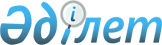 О внесении изменений в постановление акимата Атырауской области от 23 января 2012 года № 10а и решение Атырауского областного маслихата от 25 января 2012 года № 11-V "Об установлении базовых ставок платы за земельные участки"Постановление акимата Атырауской области от 12 декабря 2014 года № 384 и решение Атырауского областного маслихата от 15 декабря 2014 года № 353-V. Зарегистрировано Департаментом юстиции Атырауской области 21 января 2015 года № 3094      В соответствии с пунктом 1 статьи 10 Земельного кодекса Республики Казахстан от 20 июня 2003 года, статьями 6, 27, 37 Закона Республики Казахстан от 23 января 2001 года "О местном государственном управлении и самоуправлении в Республике Казахстан", акимат Атырауской области ПОСТАНОВЛЯЕТ и Атырауский областной маслихат V созыва на очередной ХХІХ сессии РЕШИЛ:

      1. Внести в постановление акимата Атырауской области от 23 января 2012 года № 10а и решение Атырауского областного маслихата от 25 января 2012 года № 11-V "Об установлении базовых ставок платы за земельные участки" (зарегистрировано в Реестре государственной регистрации нормативных правовых актов за № 2609, опубликовано 28 февраля 2012 года в газете "Прикаспийская коммуна") следующие изменения:

      1) наименование изложить в следующей редакции:

      "Об установлении базовых ставок платы за земельные участки, за исключением земельных участков сельскохозяйственного назначения при их предоставлении в частную собственность";

      2) пункт 1 изложить в следующей редакции:

      "1. Установить базовые ставки платы за земельные участки, за исключением земельных участков сельскохозяйственного назначения при их предоставлении в частную собственность согласно приложению к настоящему постановлению и решению.";

      3) в приложении:

      наименование изложить в следующей редакции:

      "Базовые ставки платы за земельные участки, за исключением земельных участков сельскохозяйственного назначения при их предоставлении в частную собственность";

      цифры "1060" заменить цифрами "2240".

      2. Контроль за исполнением настоящего постановления и решения возложить на Дюсембаева Г.И. – первого заместителя акима Атырауской области и Мукатанова Т.Б. - председателя постоянной комиссии по вопросам соблюдения законности, депутатской этики и правозащите Атырауского областного маслихата.

      3. Настоящее постановление и решение вступают в силу со дня государственной регистрации в органах юстиции и вводятся в действие по истечении десяти календарных дней после дня их первого официального опубликования.


					© 2012. РГП на ПХВ «Институт законодательства и правовой информации Республики Казахстан» Министерства юстиции Республики Казахстан
				
      Председатель сессии

А. Беккужиева

      Аким области

Б. Измухамбетов

      Секретарь маслихата 

С. Лукпанов
